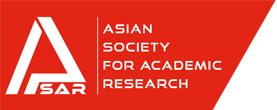 Conf. /Event Name:Conf. /Event Venue:                                                                         Conf./Event Date:                                                                                                                                                              (DD/MM/YY)ASAR Paper ID.                                                                                  
Paper Title:Author’s Name       
Gender: AFFILATION ACADEMIC INFORMATION (*) Graduation                                                           Post Graduation                                                        PhD. /Post DocNo of Conference/Events Attended________________________________________No of paper published____________________________________Books / Chapters published & E-learning materials Developed____________________________Patents__________________________________Sponsored Projects (Number & Amount)_______________________________________________________________________________________________Awards and Recognition__________________________________________________________________________________________________________________ EXPERIENCE(*) (IN YEARS) Guided by (*) Name________________________________________Affiliation____________________________________________________________________________________Designation_________________________________Email ID____________________________________Contact No.____________________________________ Page1/2CO AUTHOR’S DETAILS (*)Co-author-1 Name________________________________________Affiliation____________________________________________________________________________________Designation_________________________________Email ID____________________________________Contact No.____________________________________ Co-author-2 Name________________________________________Affiliation____________________________________________________________________________________Designation_________________________________Email ID____________________________________Contact No.____________________________________ Co-author-3 Name________________________________________Affiliation_________________________________________________________________________________Designation_________________________________Email ID____________________________________Contact No.____________________________________  PAYMENT DEATAILS (*) Amount Paid________________________(USD/INR)Mode of transfer____________________________________(Online Transfer/Cash deposit at Bank/NEFT)Bank Details_______________________________________________________________________________________________________________________________Transactions ID________________________________________ Date of Transfer (DD/MM/YY)___________________________________________________Note:(Mode of transfer: Online Banking/Cash deposit at bank /NEFT ) only ADDITIONAL INFORMATION (*) Are you personally attending the Event____________________________(Y/N). No. of Persons attending the event with you?(Including your Co-authors)__________________________ .Will your Guide/HOD/Principal attending will attend the Event?______(Y/N)How do you get the information about this conference?             ⊡Email     ⊡conferencealert.com ⊡From College ⊡News Paper ⊡Referred by Friends ⊡Referred by Professor                  ⊡Other Websites__________________________________________________(Specify) Have you attended any conference organized by ASAR or its allied group before?            ⊡Yes (Paper ID______________________________________)                           ⊡NoDECLARATION/UNDERTAKING(*) (Read Carefully before Sign) Declaration & Undertaking 1. I and my co-authors have not published this paper anywhere before and I am transferring the Copyright of my paper to ASAR to print in the Conference Proceeding and Journals decided by Asian Society for Academic Research(ASAR) Management which is a Registered Unit of PE Trust.2. I will not cause or be involved in any sort of violence or disturbance, within or outside of the Conference/Event Venue and during my travel to the venue in any Country during my Visa Period.3. ASAR has all rights reserved to shift the venue, rescheduling the date and timing of the Event at any time.4. In case of cancellation or re-scheduled of this event to other place or date at any time , ASAR will be not responsible for any kind of financial loss due to ticket cancellation or any other bookings done by me or my co-authors.5. I do hereby declare that all the information given by me is true and if at any moment it is found to be wrong, my registration for the event will be cancelled by ASAR and necessary action will be taken against me. 6. ASAR is not responsible for any violation of Rules and Regulations by me or by my Co-authors of this paper at any country during or after the Event.7. The refund will be done if decided by ASAR management will be done as the same mode as I paid and will take 7 to 60 days from the day of refund process starts.8. I clearly understood the procedure for publication, registration and attending the seminar. I have read all the rules and regulations at http://www.asar.org.in/rules.php    and above Declaration & Undertaking and I agree.SIGNATURE                                                                                                                                                                                                            Date:___________________________Author                                    Co-author-1                               Co-author-2                                 Co-author-3                                        Co-author-4NOTE: Kindly send a scan copy of this form with the payment details to the Conference email id Only for registration Confirmation
       Take the original hard copy for this form to the Event/Conference with a valid Identity card.                                            * All rights reserved by ASARPage2/2  Pstal Address  Pstal AddressMobileEmail  Date of Birth: Date of Birth: Date of Birth: Date of Birth: Date of Birth: Date of Birth: Date of Birth: 4. Nationality 4. Nationality 4. Nationality 4. NationalityDayDayMonthMonthYearYearYearYearTeaching experienceUG :PG :Research experience (Post-Ph.D.)Industrial experience